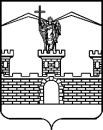 АДМИНИСТРАЦИЯ ЛАБИНСКОГО ГОРОДСКОГО ПОСЕЛЕНИЯЛАБИНСКОГО РАЙОНАП О С Т А Н О В Л Е Н И Еот 06.02.2019										           № 112г.ЛабинскО внесении изменения в постановление администрации Лабинского городского поселения Лабинского района от 9 января 2019 года № 9«Об утверждении Положения об оплате труда работников муниципальных учреждений культуры и молодежной политики Лабинского городского поселения Лабинского района»В целях сохранения кадрового потенциала и стабильности работы муниципальных учреждений, обеспечения стимулирования отдельных категорий работников муниципальных учреждений п о с т а н о в л я ю:1.	Внести изменение в постановление администрации Лабинского городского поселения Лабинского района от 9 января 2019 года № 9                       «Об утверждении Положения об оплате труда работников муниципальных учреждений культуры и молодежной политики Лабинского городского поселения Лабинского района», дополнив раздел 7 Положения об оплате труда работников муниципальных учреждений культуры и молодежной политики Лабинского городского поселения Лабинского района пунктом 7.4 следующего содержания:«7.4.	Работнику учреждения может быть установлена                стимулирующая надбавка «Выплата стимулирующего характера отдельным категориям работников» при обеспечении надбавки финансовыми               средствами.7.4.1.	Руководитель при принятии решения об установлении работнику учреждения конкретного размера надбавки учитывает, что выплаты предоставляются следующим категориям работников:7.4.1.1.	Работники библиотек (библиотекари всех категорий, главный библиотекарь, ведущий библиотекарь, библиографы всех категорий, главный библиограф, ведущий библиограф, заведующий (начальник) структурным подразделением (отделом, сектором, филиалом)).7.4.1.2.	Работники музеев и их филиалов (младший научный сотрудник, научный сотрудник, старший научный сотрудник, ведущий научный сотрудник, главный научный сотрудник, хранитель фондов, главный хранитель фондов, заведующий (начальник) структурным подразделением (отделом, сектором, филиалом), лектор (экскурсовод), музейный смотритель).7.4.1.3.	Работники учреждений культурно-досугового типа (художественный руководитель, культорганизатор, режиссёр, хормейстер, балетмейстер, дирижёр, художник (всех видов), артист (всех видов), руководитель кружка, звукооператор, звукорежиссёр, аккомпаниатор, заведующий (начальник) структурным подразделением (отделом, сектором, филиалом), руководитель (клубного формирования, любительского объединения, клуба по интересам).7.4.1.4.	Работники учреждений, указанных в пунктах 7.4.1.1 – 7.4.1.3, осуществляющие деятельность по следующим профессиям: заместитель директора (по направлениям), секретарь, администратор, инженер (всех                видов), машинист сцены, швея, юрисконсульт, костюмер, методист,        специалист по кадрам (инспектор по кадрам), заведующий хозяйством, техник (всех видов), кинооператор, программист, механик по обслуживанию                          и ремонту звуковой техники, смотритель, осветитель, редактор,                    организатор экскурсий, контролер билетов, специалист в сфере закупок,     вахтёр, водитель автомобиля, гардеробщик, дворник, истопник, кассир билетный, кладовщик, машинист (кочегар) котельной, машинист                                 по стирке и ремонту белья, мойщик посуды, настройщик музыкальных инструментов, оператор видеозаписи, оператор котельной, переплётчик документов, плотник, повар, подсобный рабочий, рабочий по комплексному обслуживанию и ремонту зданий и сооружений, реставратор музыкальных инструментов, слесарь-сантехник, слесарь-электрик, сторож, уборщик служебных помещений, уборщик территорий, электрик, электромонтёр по ремонту и обслуживанию электрооборудования. 7.4.2.	Конкретный размер надбавки устанавливается персонально в отношении конкретного работника и оформляется приказом учреждения.Надбавка выплачивается пропорционально отработанному времени.Размер надбавки - устанавливается из расчета 3000 (трех тысяч) рублей в месяц за ставку заработной платы, исходя из фактически отработанного времени в календарном месяце, но не более 3000 (трех тысяч) рублей в месяц одному работнику в одном учреждении, по основному месту работы.Срок установления надбавки устанавливается на соответствующий календарный год.Периодичность выплаты - ежемесячно.Применение стимулирующей надбавки «Выплата стимулирующего характера отдельным категориям работникам» не образует новый                         оклад.Выплаты компенсационного и стимулирующего характера устанавливаются в процентном отношении к окладу без учета данной стимулирующей надбавки.».2.	Отделу делопроизводства администрации (Переходько)                     настоящее постановление опубликовать на сайте «Лабинск-официальный» по адресу: http://лабинск-официальный.рф и разместить на официальном сайте администрации Лабинского городского поселения Лабинского района http://www.labinsk-city.ru в информационно-телекоммуникационной сети «Интернет».3.	Контроль за выполнением настоящего постановления возложить на заместителя главы администрации Лабинского городского поселения Лабинского района (вопросы экономики и финансов) П.В. Манакова.4.	Постановление вступает в силу со дня его официального опубликования и распространяется на правоотношения, возникшие с 1 января 2019 года.Глава администрацииЛабинского городского поселения                                                      А.Н. Курганов